Publicado en Barcelona el 18/05/2015 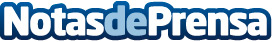 Acuerdo entre La Central del Transportista y Seguros QSLa Central del Transportista y Seguros QS han suscrito un Contrato de Colaboración mediante el cual los clientes de Seguros QS podrán beneficiarse de la amplia oferta de servicios de La Central del Transportista y Seguros QS se convierte en la Correduría de Seguros Oficial de La Central del TransportistaDatos de contacto:Seguros QS936 828 191Nota de prensa publicada en: https://www.notasdeprensa.es/acuerdo-entre-la-central-del-transportista-y Categorias: Logística Seguros Industria Automotriz http://www.notasdeprensa.es